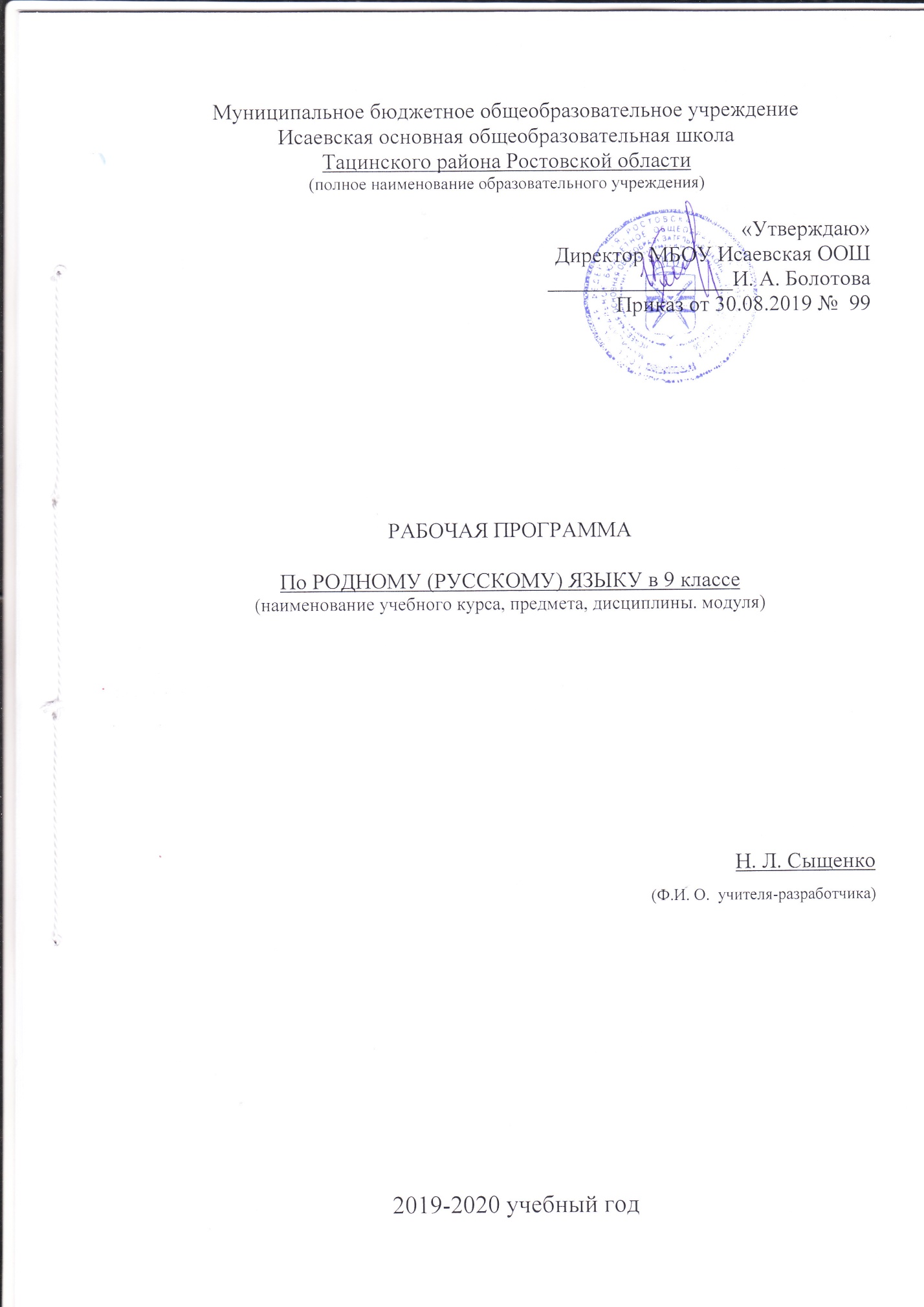 АННОТАЦИЯ1. Нормативно-правовые документы.1. Закон Российской Федерации от 25 октября 1991 г. № 1807-I «О языках народов Российской Федерации» (в редакции Федерального закона от 2 июля 2013 г. № 185-ФЗ). 2. Федеральный закон от 29 декабря 2012 г. № 273-ФЗ «Об образовании в Российской Федерации». 3. Федеральный закон от 3 августа 2018 г. № 317-ФЗ «О внесении изменений в статьи 11 и 14 Федерального закона "Об образовании в Российской Федерации"». 4. Приказ Министерства образования и науки Российской Федерации от 6 октября 2009 г. № 373 «Об утверждении и введении в действие федерального государственного образовательного стандарта начального общего образования» (в редакции приказа Минобрнауки России от 31 декабря 2015 г. № 1576). 5. Приказ Министерства образования и науки Российской Федерации от 17 декабря 2010 г. № 1897 «Об утверждении федерального государственного образовательного стандарта основного общего образования» (в редакции приказа Минобрнауки России от 31 декабря 6. Примерная программа по русскому родному языку, одобренная решением федерального учебно-методического объединения по общему образованию (Протокол от 31 января 2018 года № 2/18) Программа разработана на основе требований федерального государственного образовательного стандарта основного общего образования к результатам освоения основной образовательной программы основного общего образования по учебному предмету «Русский родной язык», входящему в образовательную область «Родной язык и родная литература2. Цели и задачи изучения русского (родного) языка в основной школе:• воспитание уважения к родному языку, сознательного отношения к нему как явлению культуры; осмысление родного языка как основного средства общения, средства получения знаний в разных сферах человеческой деятельности, средства освоения морально-этических норм, принятых в обществе; осознание эстетической ценности родного языка;• овладение русским языком как средством общения в повседневной жизни и учебной деятельности; развитие готовности и способности к речевому взаимодействию и взаимопониманию, потребности в речевом самосовершенствовании; овладение важнейшими общеучебными умениями и универсальными учебными действиями  (умения формулировать цели деятельности, планировать ее, осуществлять речевой самоконтроль и самокоррекцию; проводить библиографический поиск, извлекать и преобразовывать необходимую информацию из лингвистических словарей различных и других источников, включая СМИ и Интернет; осуществлять информационную переработку текста и др.);• освоение знаний об устройстве языковой системы и закономерностях ее функционирования, о стилистических ресурсах и основных нормах русского литературного языка; развитие способности опознавать, анализировать, сопоставлять, классифицировать и оценивать языковые факты; овладение на этой основе культурой устной и письменной речи, видами речевой деятельности, правилами использования языка в разных ситуациях общения, нормами речевого этикета; обогащение активного и потенциального словарного запаса; расширение объема используемых в речи грамматических средств; совершенствование способности применять приобретенные знания, умения и навыки в процессе речевого общения в учебной деятельности и повседневной жизни.Курс рассчитан на общее количество  17 учебных часов за год обучения  (0,5 часа в неделю). Программа содержит следующие разделы:Планируемые результаты.Общая характеристика предмета.Описание предмета в учебном плане.Тематическое планирование.Календарно-тематическое планирование.Планируемые результаты освоенияучебного предмета «Русский родной язык» в 9-м классеИзучение предмета «Русский родной язык» в 9-м классе должно обеспечивать достижение предметных результатов освоения курса в соответствии с требованиями федерального государственного образовательного стандарта основного общего образования. Система планируемых результатов дает представление о том, какими именно учебными действиями в отношении знаний, умений, навыков по курсу русского родного языка, а также личностными, познавательными, регулятивными и коммуникативными универсальными учебными действиями овладеют обучающиеся в ходе освоения содержания учебного предмета «Русский родной язык» в 9-м классе.Предметные результаты изучения учебного предмета «Русский родной язык» на уровне основного общего образования ориентированы на применение знаний, умений и навыков в учебных ситуациях и реальных жизненных условиях.конце пятого года изучения курса русского родного языка в основной школе выпускник при реализации содержательной линии «Язык и культура» научится:объяснять изменения в русском языке как объективный процесс;понимать и комментировать внешние и внутренние факторы языковых изменений;приводить примеры взаимосвязи исторического развития русского языка с историей общества;приводить примеры, которые доказывают, что изучение русского языка позволяет лучше узнать историю и культуру страны;понимать и истолковывать значения русских слов с национально-культурным компонентом, правильно употреблять их в речи;выявлять единицы языка с национально-культурным компонентом значения в исторических текстах;приводить примеры национального своеобразия, богатства, выразительности русского родного языка; анализировать национальное своеобразие общеязыковых и художественных метафор;понимать и истолковывать значения фразеологических оборотов снационально-культурным компонентом; анализировать и комментировать историю происхождения фразеологических оборотов; уместно употреблять их в современных ситуациях речевого общения;распознавать источники крылатых слов и выражений (в рамках изученного);правильно употреблять пословицы, поговорки, крылатые слова и выражения в современных ситуациях речевого общения (в рамках изученного);понимать и комментировать основные активные процессы в современном русском языке;характеризовать лексику русского языка с точки зрения происхождения;понимать процессы заимствования лексики как результат взаимодействия национальных культур;характеризовать заимствованные слова по языку-источнику (из славянских и неславянских языков), времени вхождения (самые древние и более поздние) (в рамках изученного);комментировать роль старославянского языка в развитии русского литературного языка;понимать особенности освоения иноязычной лексики;определять значения лексических заимствований последних десятилетий; характеризовать неологизмы по сфере употребления и стилистической окраске; целесообразно употреблять иноязычные слова;распознавать и корректно употреблять названия русских городов; объяснять происхождение названий русских городов (в рамках изученного);регулярно использовать словари, в том числе мультимедийные, учитывая сведения о назначении конкретного вида словаря, особенностях строения его словарной статьи: толковые словари, словари иностранных слов, фразеологические словари, словари пословиц и поговорок, крылатых слов и выражений; учебные этимологические словари; словари синонимов, антонимов.«Культура речи»научится:осознавать важность соблюдения норм современного русского литературного языка для культурного человека;осознавать свою ответственность за языковую культуру как общечеловеческую ценность;соблюдать нормы ударения в отдельных грамматических формах имен существительных, имен прилагательных; глаголов (в рамках изученного);различать варианты орфоэпической и акцентологической нормы; употреблять слова с учетом произносительных вариантов современной орфоэпической нормы;употреблять слова с учетом стилистических вариантов орфоэпической нормы;понимать активные процессы в области произношения и ударения современного русского языка;правильно выбирать слово, максимально соответствующее обозначаемому им предмету или явлению реальной действительности;соблюдать нормы употребления синонимов‚ антонимов‚ омонимов‚ паронимов;употреблять слова в соответствии с их лексическим значением и требованием лексической сочетаемости;корректно употреблять термины в учебно-научном стиле речи (в рамках изученного);опознавать частотные примеры тавтологии и плеоназма;различать слова с различной стилистической окраской; употреблять имена существительные, имена прилагательные, глаголы с учетом стилистических норм современного русского языка;анализировать и различать типичные речевые ошибки;редактировать текст с целью исправления речевых ошибок;выявлять и исправлять речевые ошибки в устной речи;объяснять управление предлогов благодаря, согласно, вопреки; употребление предлогов о‚ по‚ из‚ с в составе словосочетания‚ употребление предлога по с количественными числительными в словосочетаниях с распределительным значением; построение простых предложений с причастными и деепричастными оборотами‚ предложений с косвенной речью‚ сложных предложений разных видов;распознавать типичные ошибки в построении сложных предложений; редактировать предложения с целью исправления синтаксических и грамматических ошибок;анализировать и оценивать с точки зрения норм современного русского литературного языка чужую и собственную речь; корректировать речь с учетом ее соответствия основным нормам современного литературного языка;редактировать предложения, избегая нагромождения одних и тех же падежных форм, в частности родительного и творительного падежей; соблюдать русскую этикетную вербальную и невербальную манеру общения;использовать при общении в электронной среде этикетные формы и устойчивые формулы‚ принципы этикетного общения, лежащие в основе национального русского речевого этикета;соблюдать нормы русского этикетного речевого поведения в ситуациях делового общения;использовать в общении этикетные речевые тактики и приемы‚ помогающие противостоять речевой агрессии;понимать активные процессы в современном русском речевом этикете;использовать толковые, в том числе мультимедийные, словари для определения лексического значения слова и особенностей его употребления;использовать орфоэпические, в том числе мультимедийные, орфографические словари для определения нормативных вариантов произношения и правописания;использовать словари синонимов, антонимов‚ омонимов‚ паронимов для уточнения значения слов, подбора к ним синонимов, антонимов‚ омонимов‚ паронимов, а также в процессе редактирования текста;использовать грамматические словари и справочники для уточнения нормы формообразования, словоизменения и построения словосочетания и предложения; опознавания вариантов грамматической нормы; в процессе редактирования текста;использовать орфографические словари и справочники по пунктуации для определения нормативного написания слов и постановки знаков препинания в письменной речи;«Речь. Речевая деятельность. Текст»научится:использовать различные виды слушания (детальное, выборочное‚ ознакомительное, критическое интерактивное) монологической речи, учебно-научных, художественных, публицистических текстов различных функционально-смысловых типов речи;пользоваться различными видами чтения (просмотровым, ознакомительным, изучающим, поисковым) учебно-научных,художественных, публицистических текстов различных функционально-смысловых типов речи;владеть правилами информационной безопасности при общении в социальных сетях;уместно использовать коммуникативные стратегии и тактики при контактном общении: убеждение, комплимент, уговаривание, похвала, самопрезентация, просьба, принесение извинений и др.;уместно использовать коммуникативные стратегии и тактики при дистантном общении: сохранение инициативы в диалоге, уклонение от инициативы, завершение диалога и др.;владеть умениями информационной переработки прослушанного или прочитанного текста; основными способами и средствами получения, переработки и преобразования информации (аннотация, конспект); использовать графики, диаграммы, схемы для представления информации;анализировать структурные элементы и языковые особенности анекдота, шутки; уместно использовать жанры разговорной речи в ситуациях неформального общения;анализировать структурные элементы и языковые особенности делового письма; создавать деловые письма;создавать тексты как результат проектной (исследовательской) деятельности; оформлять реферат в письменной форме и представлять его в устной форме;строить устные учебно-научные сообщения (ответы на уроке) различных видов, рецензию на проектную работу одноклассника, доклад; принимать участие в учебно-научной дискуссии;анализировать и создавать тексты публицистических жанров (проблемный очерк).Личностные понимание родного языка как одной из основных национально-культурных ценностей народа; определяющей роли родного языка в развитии интеллектуальных, творческих и моральных качеств личности; осознание эстетической ценности родного языка; уважительное отношение к родному языку, гордость за него; стремление к речевому самосовершенствованию; достаточный объем словарного запаса для свободного выражения мыслей и чувств в процессе речевого общения; способность к самооценке на основе наблюдения за собственной речью. Метапредметные владение всеми видами речевой деятельности (понимание информации, владение разными видами чтения; адекватное восприятие на слух текстов разных стилей; способность извлекать информацию из различных источников; овладение приемами отбора и систематизации материала; способность определять цели предстоящей учебной деятельности, последовательность действий, оценивать достигнутые результаты; умение воспроизводить прослушанный или прочитанный текст с разной степенью развернутости; умение создавать устные и письменные тексты разных типов; способность правильно и свободно излагать свои мысли в устной и письменной форме; соблюдение в практике речевого общения основных орфоэпических, лексических, грамматических, стилистических норм современного литературного языка; соблюдение основных правил орфографии и пунктуации в процессе письменного общения; применение приобретенных знаний, умений и навыков в повседневной жизни; способность использовать родной язык как средство получения знаний по другим учебным предметам, при менять полученные знания и навыки анализа языковых явлений на межпредметном уровне; коммуникативно целесообразное взаимодействие с другими людьми в процессе речевого общения. представление об основных функциях языка, о роли родного языка в жизни человека и общества; понимание места родного языка в системе гуманитарных наук и его роли в образовании в целом; усвоение основ научных знаний о родном языке; освоение базовых понятий лингвистики. Ученик получит возможность научиться1) систематизировать  научные знания о родном языке; осознавать взаимосвязь его уровней и единиц; освоение базовых понятий лингвистики, основных единиц и грамматических категорий родного языка;2) использовать активный и потенциальный словарный запас, использовать в речи грамматические средства для свободного выражения мыслей и чувств на родном языке адекватно ситуации и стилю общения; 3)ответственности за языковую культуру как общечеловеческую ценность.4)аргументировать свое мнение и оформлять его словесно в устных и письменных высказываниях разных жанров, создавать развернутые высказывания аналитического и интерпретирующего характера, участвовать в обсуждении прочитанного, сознательно планировать свое досуговое чтение;5) понимать литературные художественные произведения, отражающие разные этнокультурные традиции;6) овладеть процедурами смыслового и эстетического анализа текста на основе понимания принципиальных отличий литературного художественного текста от научного, делового, публицистического и т.п., уметь воспринимать, анализировать, критически оценивать и интерпретировать прочитанное, осознавать художественную картину жизни, отраженную в литературном произведении, на уровне не только эмоционального восприятия, но и интеллектуального осмысления.Общая характеристика учебного предметаРусский язык-это родной язык русского народа, государственный язык Российской Федерации, средство межнационального общения, консолидации и единения народов России, основа формирования гражданской идентичности и толерантности в поликультурном обществе.Метапредметные образовательные функции родного языка определяют универсальный, обобщающий характер воздействия предмета « Русский (родной) язык» на формирование личности ребёнка в процессе обучения его в школе. Русский (родной) язык является основой развития мышления, воображения, интеллектуальных и творческих способностей учащихся, основой самореализации личности, развитию способности к самостоятельному усвоению новых знаний и умений, включая организацию учебной деятельности. Родной язык является средством приобщения к духовному богатству русской культуры и литературы, основным каналом социализации личности, приобщения её к культурно-историческому опыту человечества. Будучи формой хранения и усвоения различных знаний русский язык неразрывно связан со всеми школьными предметами, влияет на качество их усвоения, а в дальнейшем на качество овладения профессиональными  навыками. Умение общаться, добиваться успеха в процессе коммуникации, высокая социальная и профессиональная активность являются теми характеристиками личности, которые во много м определяют достижения человека практически во всех областях жизни, способствуют его социальной адаптации к изменяющимся условиям современного мира. Родной язык является основой формирования этических норм поведения ребёнка в разных  жизненных ситуациях, развития способности давать аргументированную оценку поступкам с позиций моральных норм.Содержание курса русского языка в основной школе обусловлено общей нацеленностью  образовательного процесса на достижение метапредметных и и предметных целей обучения, что возможно на основе компетентностного подхода, который обеспечивает формирование и развитие коммуникативной, языковой и лингвистической компетенции.Коммуникативная компетенция предполагает овладение видами речевой деятельности и  основами культуры устной и письменной речи, базовыми умениями и навыками использования языка в жизненно важных для данного возраста ситуациях общения. Коммуникативная компетентность проявляется в умении определять цели коммуникации, оценивать речевую ситуацию, учитывать  коммуникативные намерения партнёра, выбирать адекватные стратегии коммуникации, быть готовым к осмысленному изменению собственного речевого поведения.Языковая и лингвистическая (языковедческая) компетенции формируются на основе овладения необходимыми знаниями о языке как знаковой системе и общественном явлении, его устройстве, развитии и функционировании;  знание о лингвистике как науке, её основных разделах и базовых понятиях ; способности к анализу и оценка языковых явлений и фактов; обогащения словарного запаса и грамматического строя речи учащихся; формирование представлений о нормативной речи и практических умений нормативного употребления слов, фразеологических выражений, грамматических форм, синтаксических конструкций; совершенствования орфографической и пунктуационной грамотности, умения пользоваться различными видами лингвистических словарей.Культуроведческая компетенция предполагает осознание родного языка как  формы выражения национальной культуры, понимание взаимосвязи  языка и истории народа, национально-культурной специфики русского языка, освоение норм русского речевого этикета, культуры межнационального общения, способность объяснять значения слов с национально-культурным компонентом.В программе реализован коммуникативно-деятельностный подход, предполагающий предъявление материала не только в знаниевой, но и в деятельностной форме. Усиление коммуникативно-деятельностной направленности курса курса русского языка, нацеленность его на метапредметные результаты обучения являются важнейшими условиями формирования функциональной грамотности как способности человека максимально быстро адаптироваться во внешней среде и активно в ней функционироватьОсновными индикаторами функциональной  грамотности, имеющей метапредметный статус, являются: коммуникативные универсальные учебные действия (владеть всеми видами речевой деятельности, строить продуктивное речевое взаимодействие со сверстниками и взрослыми; адекватно воспринимать устную и письменную речь; точно, правильно, логично и выразительно излагать свою точку зрения по поставленной проблеме; соблюдать в процессе коммуникации основные формы устной и письменной речи и правила русского речевого этикета и др.); познавательные универсальные учебные действия (формулировать проблему, выдвигать аргументы, строить логическую цепь рассуждения, находить доказательства, подтверждающие или опровергающие тезис; осуществлять библиографический поиск, извлекать необходимую информацию из различных источников; определять основную и второстепенную информацию, осмысливать цель чтения, выбирая вид чтения в зависимости от коммуникативной цели; применять методы информационного поиска. В том числе с помощью компьютерных средств; перерабатывать систематизировать информацию и предъявлять её разными способами и др.); регулятивные универсальные учебные действия (ставить и адекватно формулировать цель деятельности, планировать последовательность действий и при необходимости изменять её; осуществлять самоконтроль, самоконтроль, самооценку, самокоррекцию  и др.) Основные компоненты функциональной грамотности базируются на видах речевой деятельности и предполагают целенаправленное развитие речемыслительных способностей учащихся, прежде всего в процессе изучения родного языка в школе.Формирование функциональной грамотности, совершенствование речевой деятельности учащихся строится на основе знаний об устройстве русского языка и об особенностях его употребления в разных условиях общения. Процесс обучения ориентирован не только на формирование навыков анализа языка, способности классифицировать языковые явления и факты, но и на воспитание речевой культуры, формирование таких жизненно важных умений, как использование различных видов чтения, информационная переработка текстов, различные формы поиска информации и разные способы передачи её в соответствии с речевой ситуацией и нормами литературного языка и этическими нормами общения. Описание предмета в учебном планеСогласно учебному плану МБОУ Исаевская ООШ на 2019-2020 учебный год программа рассчитана на 17 часов (0,5 часа в неделю).В соответствии с календарным учебным графиком МБОУ Исаевская ООШ программа предусматривает проведение 15 часов. Это обусловлено календарным учебным графиком школы. Программа реализуется за счёт резервных уроков.Содержание учебного предмета«Русский родной язык» в 9-м классеРаздел 1. Язык и культура (5 ч)Русский язык как зеркало национальной культуры и истории народа (обобщение). Примеры ключевых слов (концептов) русской культуры, их национально-историческая значимость. Крылатые слова и выражения (прецедентные тексты) из произведений художественной литературы, кинофильмов, песен, рекламных текстов и т. п.Развитие языка как объективный процесс. Общее представление о внешних и внутренних факторах языковых изменений, об активных процессах в современном русском языке (основные тенденции, отдельные примеры). Стремительный рост словарного состава языка, «неологический бум» — рождение новых слов, изменение значений и переосмысление имеющихся в языке слов, их стилистическая переоценка, активизация процесса заимствования иноязычных слов.Раздел 2. Культура речи (5 ч)Основные орфоэпические нормы современного русского литературного языка. Активные процессы в области произношения и ударения. Отражение произносительных вариантов в современных орфоэпических словарях.Нарушение орфоэпической нормы как художественный прием.Основные лексические нормы современного русского литературного языка. Лексическая сочетаемость слова и точность. Свободная и несвободная лексическая сочетаемость. Типичные ошибки‚ связанные с нарушением лексической сочетаемости.Речевая избыточность и точность. Тавтология. Плеоназм. Типичные ошибки‚ связанные с речевой избыточностью.Современные толковые словари. Отражение вариантов лексической нормы в современных словарях. Словарные пометы.Основные грамматические нормы современного русского литературного языка. Типичные грамматические ошибки. Управление: управление предлогов благодаря, согласно, вопреки; предлога по с количественными числительными в словосочетаниях с распределительным значением (по пять груш — по пяти груш). Правильное построение словосочетаний по типу управления (отзыв о книге — рецензия на книгу, обидеться на слово — обижен словами). Правильное употребление предлогов о‚ по‚ из‚ с в составе словосочетания (приехать из Москвы — приехать с Урала). Нагромождение одних и тех же падежных форм, в частности форм родительного и творительного падежей.Нормы употребления причастных и деепричастных оборотов‚ предложений с косвенной речью.Типичные ошибки в построении сложных предложений: постановка рядом двух однозначных союзов (но и однако, что и будто, что и как будто)‚ повторение частицы бы в предложениях с союзами чтобы и если бы‚ введение в сложное предложение лишних указательных местоимений.Отражение вариантов грамматической нормы в современных грамматических словарях и справочниках. Словарные пометы.Речевой этикетЭтика и этикет в электронной среде общения. Понятие нетикета. Этикет интернет-переписки. Этические нормы, правила этикета интернет-дискуссии, интернет-полемики. Этикетное речевое поведение в ситуациях делового общения.Раздел 3. Речь. Речевая деятельность. Текст (5ч)Язык и речь. Виды речевой деятельностиРусский язык в Интернете. Правила информационной безопасности при общении в социальных сетях. Контактное и дистантное общение.Текст как единица языка и речиВиды преобразования текстов: аннотация, конспект.  Использование графиков, диаграмм, схем для представления информации.Функциональные разновидности  языка Разговорная речь. Анекдот, шутка.Официально-деловой стиль. Деловое письмо, его структурные элементы и языковые особенности.Учебно-научный стиль. Доклад, сообщение. Речь оппонента на защите проекта.Публицистический стиль. Проблемный очерк.Язык художественной литературы. Диалогичность в художественном произведении. Текст и интертекст. Афоризмы. Прецедентные тексты.Тематическое планированиеЯзык и культура - (5 ч)Культура речи - (5 ч)Речь. Речевая деятельность. Текст  - (5ч)Календарно-тематическое планирование 9 КЛАССУчебно-методический комплексРусский родной язык : 9 класс : методическое пособие / [О. М. Александрова, О. В. Загоровская, Ю. Н. Гостева и др.; под ред. О. М. Александровой.] — М. : Учебная литература, 2018. Русский родной язык. 9 класс : учебное пособие для общеобразоват. организаций / [О. М. Александрова и др.]. — М. : Просвещение, 2018.№ урокаНазвание раздела, тема урокаДатаКол-во часовРаздел 1. Язык и культура 5Отражение в русском языке культуры и истории русского народа. Ключевые слова русской культуры6.09.1Крылатые слова и выражения в русском языке. Развитие русского языка как закономерный процесс.13.09.1Основные тенденции развития современного русского языка. Новые иноязычные заимствования в современном русском языке.20.09.1Словообразовательные неологизмы в современном русском языке. Переосмысление значений слов в современном русском языке.27.09.1Стилистическая переоценка слов в современном русском языке. Проверочная  работа  №  14.10.1Раздел 2. Культура речи 5Основные орфоэпические нормы современного русского литературного языка.11.10.1Основные лексические нормы современного русского литературного языка. Паронимы и точность речи. 18.10.1Основные грамматические нормы современного русского литературного языка. 25.10.1Основные грамматические нормы современного русского литературного языка. 8.11.1Проверочная  работа №215.11.1Раздел 3. Речь. Речевая деятельность. Текст5Русский язык в Интернете. Виды преобразования текстов. Разговорная речь. Анекдот, шутка.22.11.1Официально-деловой стиль. Деловое письмо. Научно-учебный подстиль. Доклад, сообщение29.11.1Публицистический стиль. Проблемный очерк6.12.1Язык художественной литературы. Прецедентные тексты. 13.12. 20.12.1Проверочная работа №327.12.1